Photosynthesis and Cellular Respiration concept map.Name:  _________________________________				Date:  ____________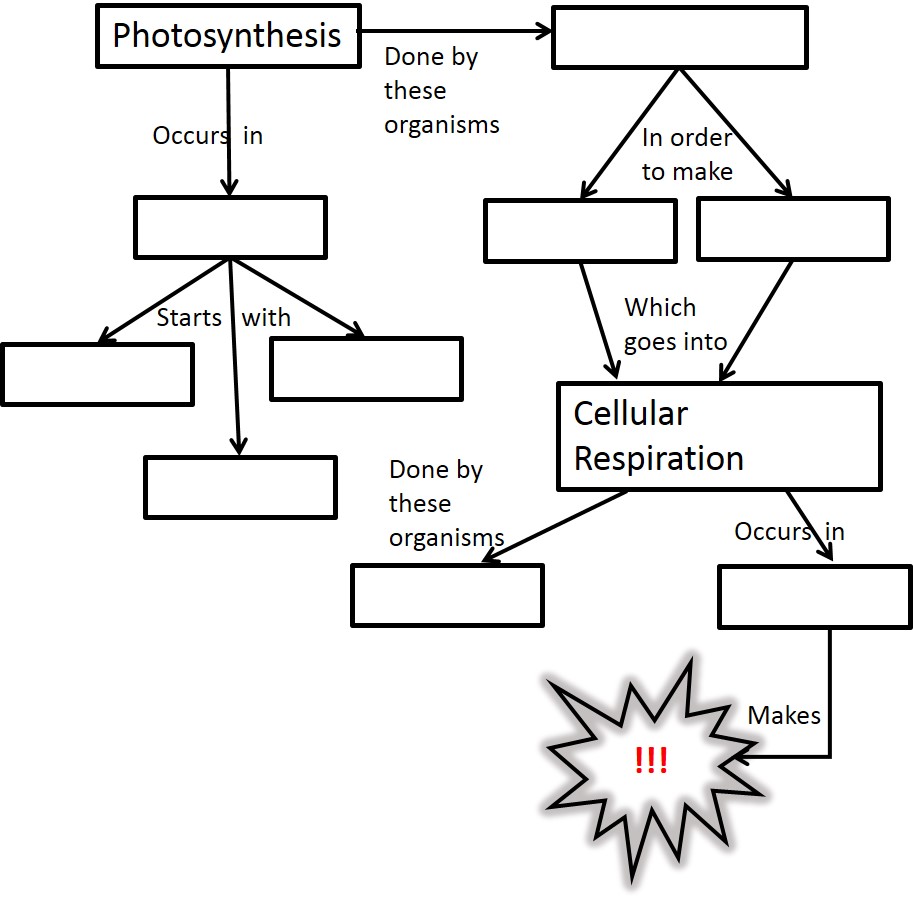 